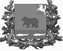 АДМИНИСТРАЦИЯ молчановского РАЙОНАТомской областиПОСТАНОВЛЕНИЕ15.07.2021                                                                                                                       № 404с. МолчановоОб утверждении Порядка осуществления бюджетных инвестиций в объекты муниципальной собственности и предоставления субсидий на капитальные вложения в объекты муниципальной собственностиВ соответствии с пунктами 2 и 4 статьи 78.2 и пунктом 2 статьи 79 Бюджетного кодекса Российской Федерации ПОСТАНОВЛЯЮ:1. Утвердить прилагаемый Порядок осуществления бюджетных инвестиций в объекты муниципальной собственности и предоставления субсидий на капитальные вложения в объекты муниципальной собственности.2. Опубликовать настоящее постановление в официальном печатном издании «Вестник Молчановского района» и разместить на официальном сайте муниципального образования «Молчановский район» (http://www.molchanovo.ru/).3. Настоящее постановление вступает в силу после его официального опубликования в официальном печатном издании «Вестник Молчановского района». 4. Контроль за исполнением настоящего постановления возложить на заместителя Главы Молчановского района по экономической политике.Глава Молчановского района                                                                          Ю.Ю. СальковНадежда Васильевна Онищенко(838256) 23 2 42В дело – 1 Управление финансов – 1 Щедрова Е.А. – 1 Прудников И.И. – 1Пашков В.В. – 1 РУО – 1 УТВЕРЖДЕНпостановлением АдминистрацииМолчановского района от  15.07.2021       № 404Порядокосуществления бюджетных инвестиций в объекты муниципальной собственности и предоставления субсидий на капитальные вложения в объекты муниципальной собственности1. ОСНОВНЫЕ ПОЛОЖЕНИЯ1. Настоящий Порядок устанавливает:- порядок осуществления бюджетных инвестиций в форме капитальных вложений в объекты капитального строительства муниципальной собственности муниципального образования "Молчановский район" или в приобретение объектов недвижимого имущества в муниципальную собственность муниципального образования "Молчановский район" (далее - бюджетные инвестиции);- порядок передачи полномочий муниципального заказчика по заключению и исполнению муниципальных контрактов при осуществлении бюджетных инвестиций;- порядок предоставления из бюджета муниципального образования "Молчановский район" субсидий муниципальным бюджетным (автономным) учреждениям и (или) муниципальным унитарным предприятиям (далее - организации) на осуществление капитальных вложений в объекты капитального строительства муниципальной собственности муниципального образования "Молчановский район" и объекты недвижимого имущества, приобретаемые в муниципальную собственность муниципального образования "Молчановский район" (далее соответственно - объекты, субсидии).2. При осуществлении капитальных вложений в объекты муниципальной собственности не допускается:а) предоставления субсидий в отношении объектов, по которым принято решение о подготовке и реализации бюджетных инвестиций, предусмотренное пунктом 2 статьи 79 Бюджетного кодекса Российской Федерации;б) предоставления бюджетных инвестиций в объекты, по которым принято решение о предоставлении субсидий, предусмотренное пунктом 2 статьи 78.2 Бюджетного кодекса Российской Федерации.3. Созданные или приобретенные в результате осуществления бюджетных инвестиций объекты включаются в состав муниципальной казны муниципального образования "Молчановский район".4. Осуществление капитальных вложений в объекты за счет субсидий влечет увеличение стоимости основных средств, находящихся на праве оперативного управления у учреждений и (или) увеличение уставного фонда унитарных муниципальных предприятий, основанных на праве хозяйственного ведения.2. ОСУЩЕСТВЛЕНИЕ БЮДЖЕТНЫХ ИНВЕСТИЦИЙ5. Расходы, связанные с бюджетными инвестициями, осуществляются на основании муниципальных контрактов, заключенных в целях строительства (реконструкции, в том числе с элементами реставрации, технического перевооружения) и (или) приобретения объектов недвижимого имущества муниципальными заказчиками, являющимися получателями средств бюджета муниципального образования "Молчановский район" либо организациями, которым муниципальные заказчики передали свои полномочия муниципального заказчика по заключению и исполнению от имени муниципального образования "Молчановский район" муниципальных контрактов.Бюджетные инвестиции могут направляться на финансовое обеспечение следующих работ:1) разработка проектной документации на объекты капитального строительства или приобретение прав на использование типовой проектной документации, информация о которой включена в реестр типовой проектной документации (в отношении жилых и административных зданий, объектов социально-культурного и коммунально-бытового назначения), и проведение инженерных изысканий, выполняемых для подготовки такой проектной документации;2) проведение технологического и ценового аудита инвестиционных проектов в отношении объектов капитального строительства;3) проведение государственной экспертизы проектной документации и результатов инженерных изысканий;4) проведение проверки достоверности определения сметной стоимости объектов капитального строительства, финансовое обеспечение строительства (реконструкции, в том числе с элементами реставрации, технического перевооружения) которых планируется осуществлять;5) строительство, реконструкция, в том числе с элементами реставрации, техническое перевооружение объекта капитального строительства или приобретение объекта недвижимого имущества.6. Муниципальные контракты заключаются и оплачиваются в пределах лимитов бюджетных обязательств, доведенных муниципальному заказчику как получателю средств бюджета муниципального образования "Молчановский район" (далее - районного бюджета), либо в порядке, установленном Бюджетным кодексом Российской Федерации и иными нормативно-правовыми актами, регулирующими бюджетные правоотношения, в пределах средств, предусмотренных решениями о подготовке и реализации бюджетных инвестиций, на срок, превышающий срок действия утвержденных ему лимитов бюджетных обязательств.7. Операции с бюджетными инвестициями осуществляются в порядке, установленном бюджетным законодательством Российской Федерации для исполнения районного бюджета, и отражаются на открытых в Управлении финансов Администрации Молчановского района лицевых счетах.3. ПЕРЕДАЧА ПОЛНОМОЧИЙ МУНИЦИПАЛЬНОГО ЗАКАЗЧИКАПРИ ОСУЩЕСТВЛЕНИИ БЮДЖЕТНЫХ ИНВЕСТИЦИЙ8. В целях осуществления бюджетных инвестиций муниципальные заказчики (главные распорядители бюджетных средств) имеют право передать на безвозмездной основе на основании соглашений полномочия муниципального заказчика по заключению и исполнению муниципальных контрактов от имени муниципального образования "Молчановский район" при осуществлении бюджетных инвестиций муниципальным бюджетным и (или) автономным учреждениям, в отношении которых муниципальные заказчики осуществляют функции и полномочия учредителей, или муниципальным унитарным предприятиям, в отношении которых указанные муниципальные заказчики осуществляют права собственника имущества (соглашение о передаче полномочий).9. Соглашение о передаче полномочий может быть заключено в отношении нескольких объектов и должно содержать положения, определенные пунктом 4 статьи 79 Бюджетного кодекса Российской Федерации.4. ПРЕДОСТАВЛЕНИЕ СУБСИДИЙ10. Субсидии предоставляются организациям в пределах бюджетных средств, утвержденных решением о районном бюджете на очередной финансовый год и плановый период, и лимитов бюджетных обязательств, доведенных в установленном порядке главному распорядителю бюджетных средств на цели предоставления субсидий.11. Предоставление субсидии осуществляется в соответствии с соглашением, заключенным между главным распорядителем бюджетных средств, предоставляющим субсидию, и организацией (далее - соглашение о предоставлении субсидии) на срок, не превышающий срок действия утвержденных лимитов бюджетных обязательств на предоставление субсидии.Главному распорядителю бюджетных средств распоряжением Администрации Молчановского района в установленном порядке может быть предоставлено право заключать соглашение о предоставлении субсидии на срок, превышающий срок действия утвержденных ему лимитов бюджетных обязательств на предоставление субсидий, в соответствии с порядком принятия решения о предоставлении главному распорядителю бюджетных средств права заключать соглашения о предоставлении субсидий на осуществление капитальных вложений в объекты муниципальной собственности на срок, превышающий срок действия утвержденных главному распорядителю бюджетных средств лимитов бюджетных обязательств на предоставление указанных субсидий.12. Соглашение о предоставлении субсидии может быть заключено в отношении нескольких объектов. Соглашение о предоставлении субсидии должно содержать положения, установленные статьей 78.2 Бюджетного кодекса Российской Федерации.Также в соглашении с муниципальным унитарным предприятием о предоставлении субсидии должно содержаться обязательство муниципального унитарного предприятия осуществлять эксплуатационные расходы, необходимые для содержания объекта после ввода его в эксплуатацию (приобретения), без использования на эти цели средств районного бюджета, а для муниципального бюджетного и (или) автономного учреждения - обязательство осуществлять эксплуатационные расходы, необходимые для содержания объекта после ввода его в эксплуатацию (приобретения), за счет средств районного бюджета в объеме, не превышающем размер соответствующих нормативных затрат, применяемых при расчете субсидии на финансовое обеспечение выполнения муниципального задания на оказание муниципальных услуг.13. Операции с субсидиями, поступающими организациям, учитываются на отдельных лицевых счетах, открываемых организациям в Управлении финансов Администрации Молчановского района в установленном порядке.14. Санкционирование расходов организаций, источником финансового обеспечения которых являются субсидии, в том числе остатки субсидий, не использованные на начало очередного финансового года, осуществляется в порядке, установленном Управлением финансов Администрации Молчановского района.15. Средства субсидии, не использованные в текущем финансовом году, потребность в которых отсутствует, подлежат перечислению организациями в порядке, установленном Управлением финансов Администрации Молчановского района, в районный бюджет.16. Остатки субсидии могут быть использованы в очередном финансовом году для финансового обеспечения расходов, соответствующих целям предоставления субсидии, в соответствии с решением главного распорядителя бюджетных средств о наличии потребности в не использованных на начало очередного финансового года остатках субсидии.Решение главного распорядителя бюджетных средств о наличии потребности организации в не использованных на начало очередного финансового года остатках субсидии в форме распоряжения (приказа) направляется в Управление финансов Администрации Молчановского района в срок до 28 декабря текущего финансового года.В указанное решение может быть включено несколько объектов.